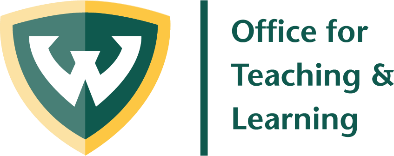 Why am I doing this assignment? Assignments can be tricky or frustrating if you don’t know why you are doing it, are unsure what you should be doing, or it’s unclear how you will be evaluated. Being clear on the purpose (skills & knowledge), the tasks, and the criteria you will be evaluated on before you even begin the assignment, will increase your success on this assignment.  Before you begin your assignment [lab report/homework/...], answer the following questions and fill out the worksheet on the second page: Purpose – Why is my instructor giving me this assignment? How will completing this assignment benefit my learning? Skills: What skills will I practice? ‼ Tip: Consider skills that are both essential to your success in this course and beyond this course [in school/in this field/in professional life/…].  Knowledge: What is the content knowledge I will gain by completing this assignment?
Tasks – What do I need to do and how should I do it? Is there a logical or required sequence of steps?Are there common mistakes to avoid? Criteria for Success – How do I know I did everything my instructor asked me to do before I turn in my work? How will I be evaluated?Is there a checklist or a rubric? Are there certain format requirements? Decipher what is expected of you Assignment:Due dates:Assignment:Due dates:Purpose 
Why do I have to do this assignment? (How does it relate to this class, to my future career?)Purpose 
Why do I have to do this assignment? (How does it relate to this class, to my future career?)Skills practicedKnowledge gainedTasks
What do I need to do? How will I do it?Tasks
What do I need to do? How will I do it?Criteria for Success 
How will I be evaluated?Criteria for Success 
How will I be evaluated?